5.2. Наличие путей самосовершенствованияВ настоящее время очень много информационных ресурсов и web-сервисов, но чаще всего в своей работе я использую следующие: Представление собственного педагогического опыта.Распространяю свой опыт использования современных образовательных технологий в обучении через публичные выступления на школьном, муниципальном, региональном и федеральном уровне. Являюсь активным участником семинаров и конференций.Представленные в таблице данные, позволяют отметить, что курс воспроизведения педагогического опыта достаточно широк.Наличие публикаций по обобщению и распространению собственного педагогического опыта как учителя предметника и как классного руководителя в методических изданиях разного уровня.Собственный педагогический опыт как учителя начальных классов, и как классного руководителя распространяю посредством публикаций разного уровня.Собственный педагогический опыт как классного руководителя распространяю посредством публикаций разного уровня.«Использование современных образовательных технологий в процессе обучения и в воспитательной работе»(скриншоты + за сайт)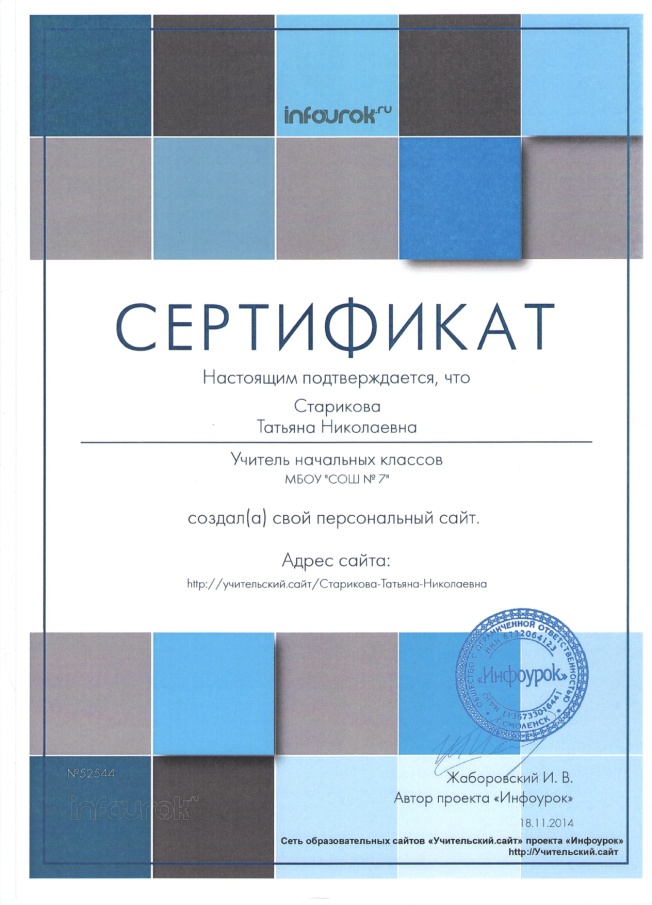 1. Завуч.инфо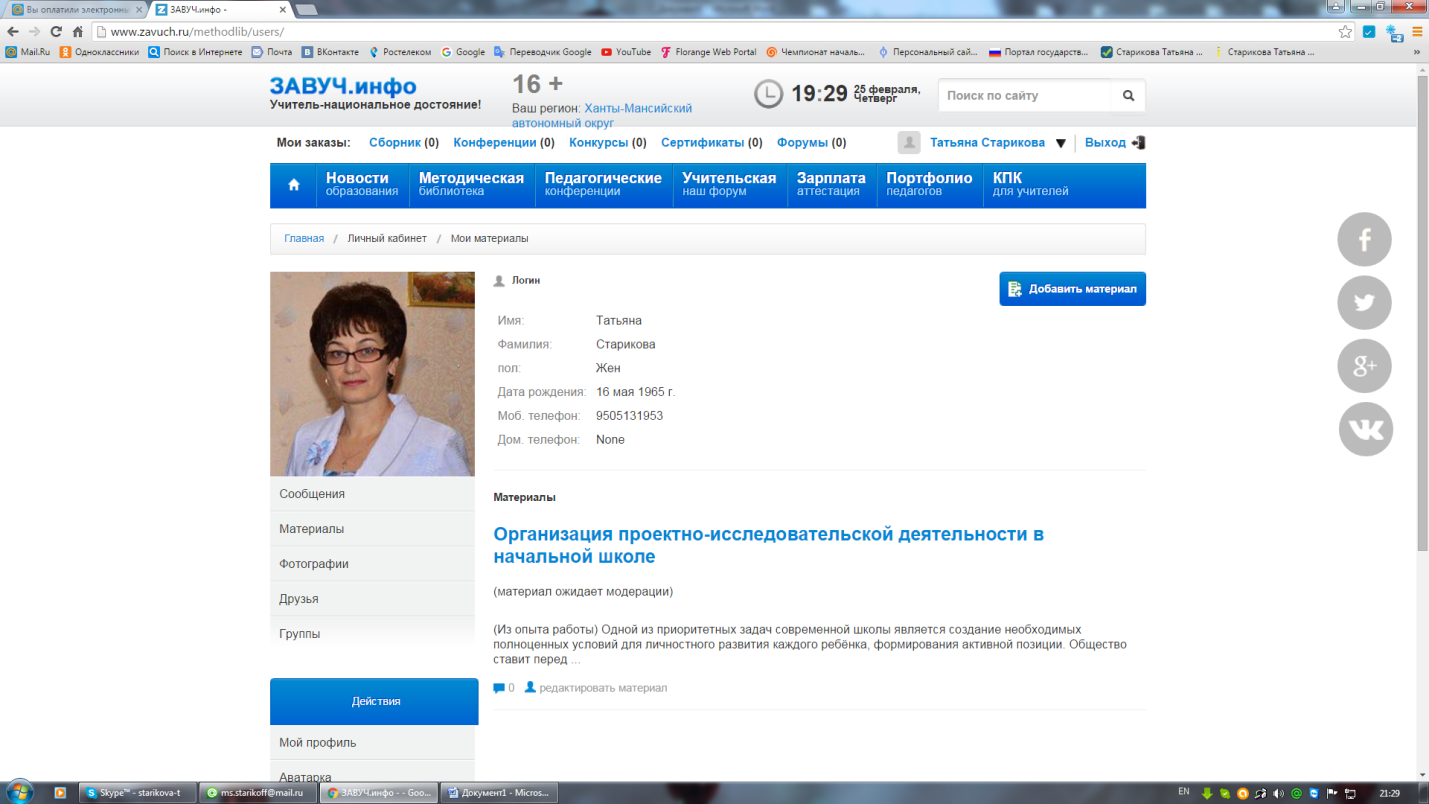 2. Фестиваль педагогических идей «Открытый урок»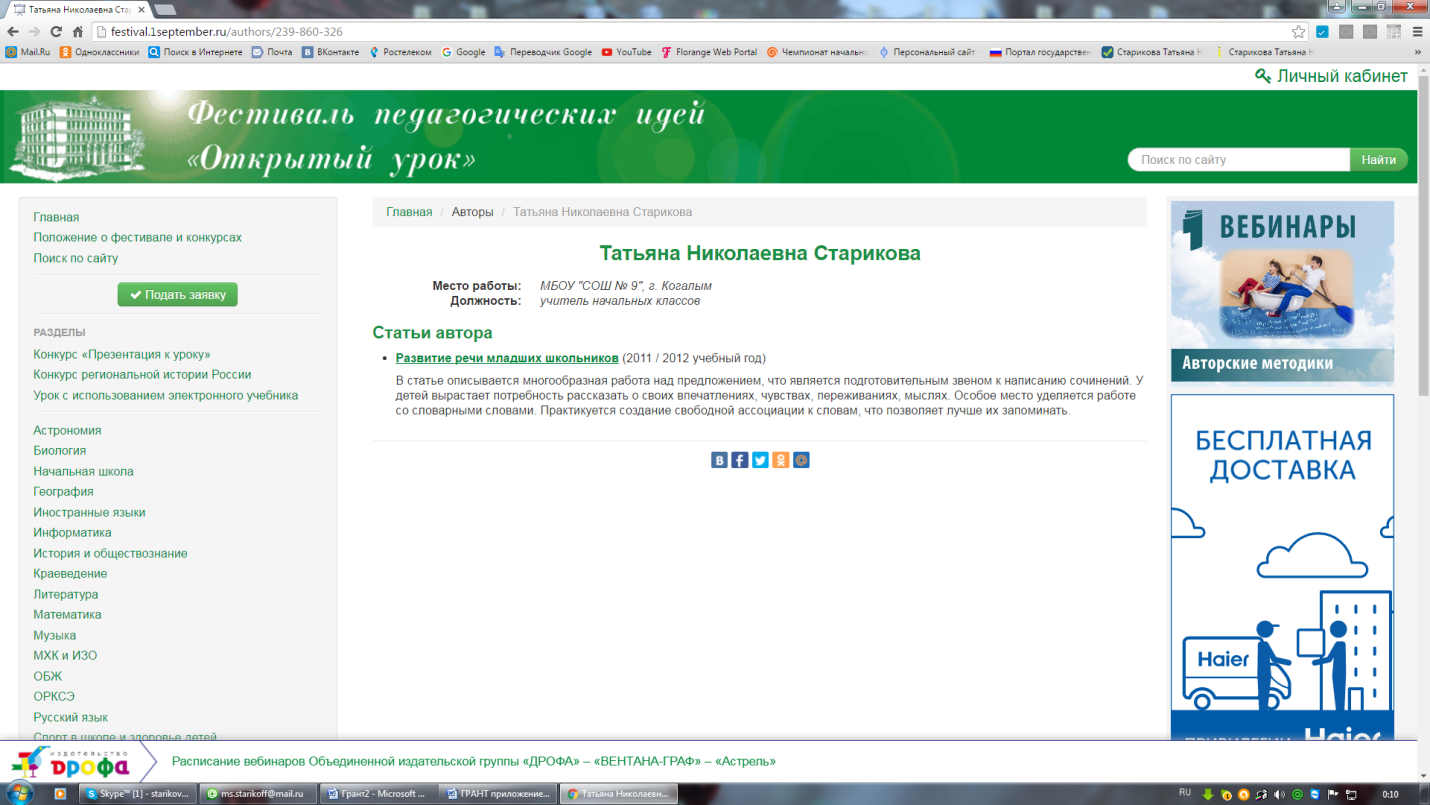 3. Прошколу.ру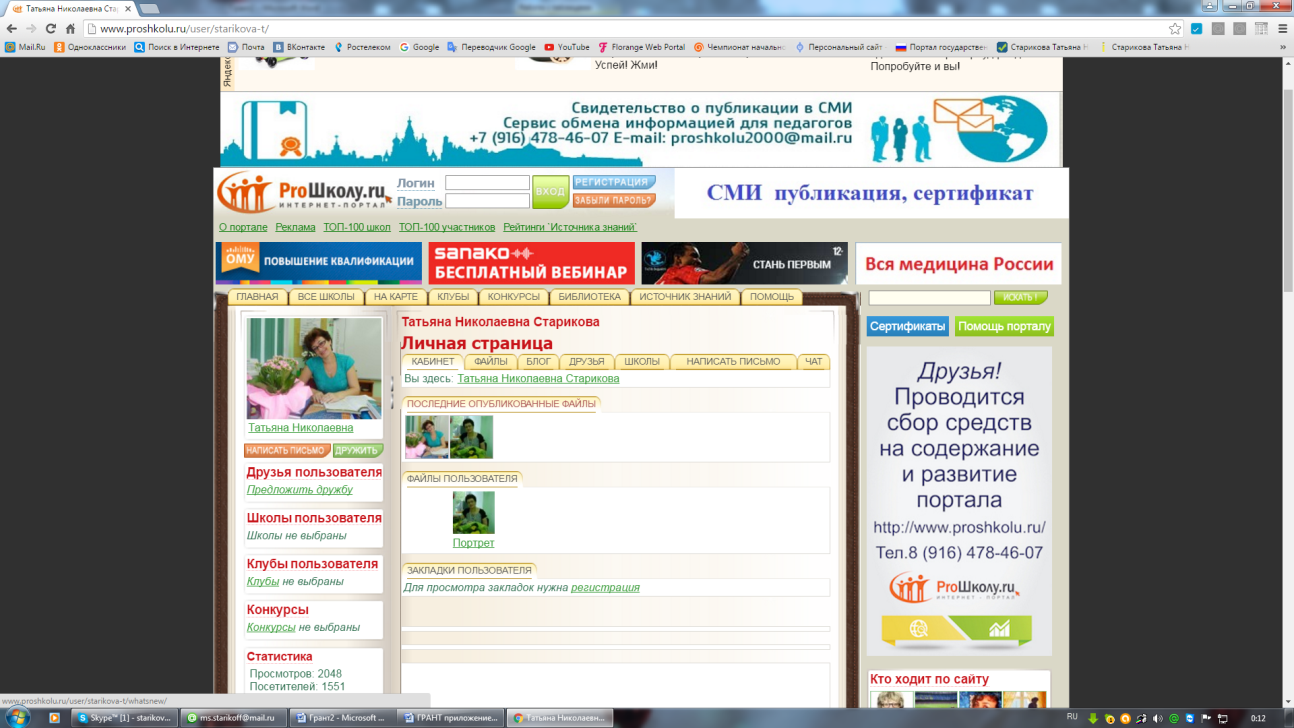 4. Учебно-методический портал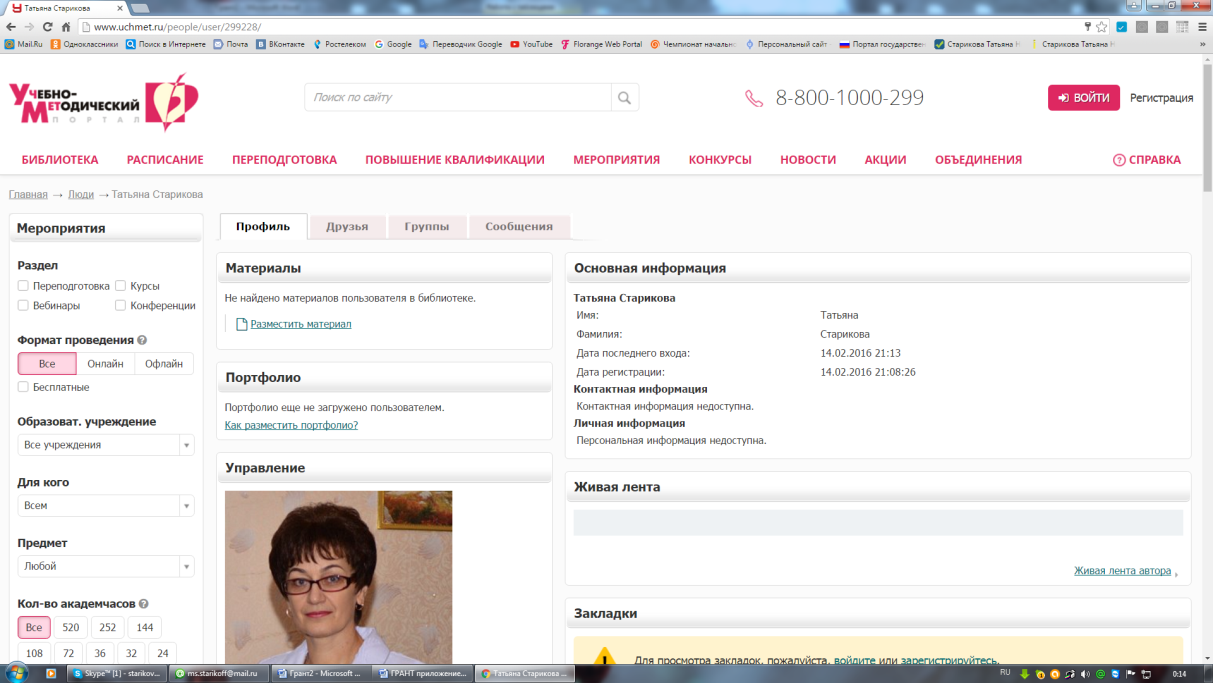 5. е-КМ-Школа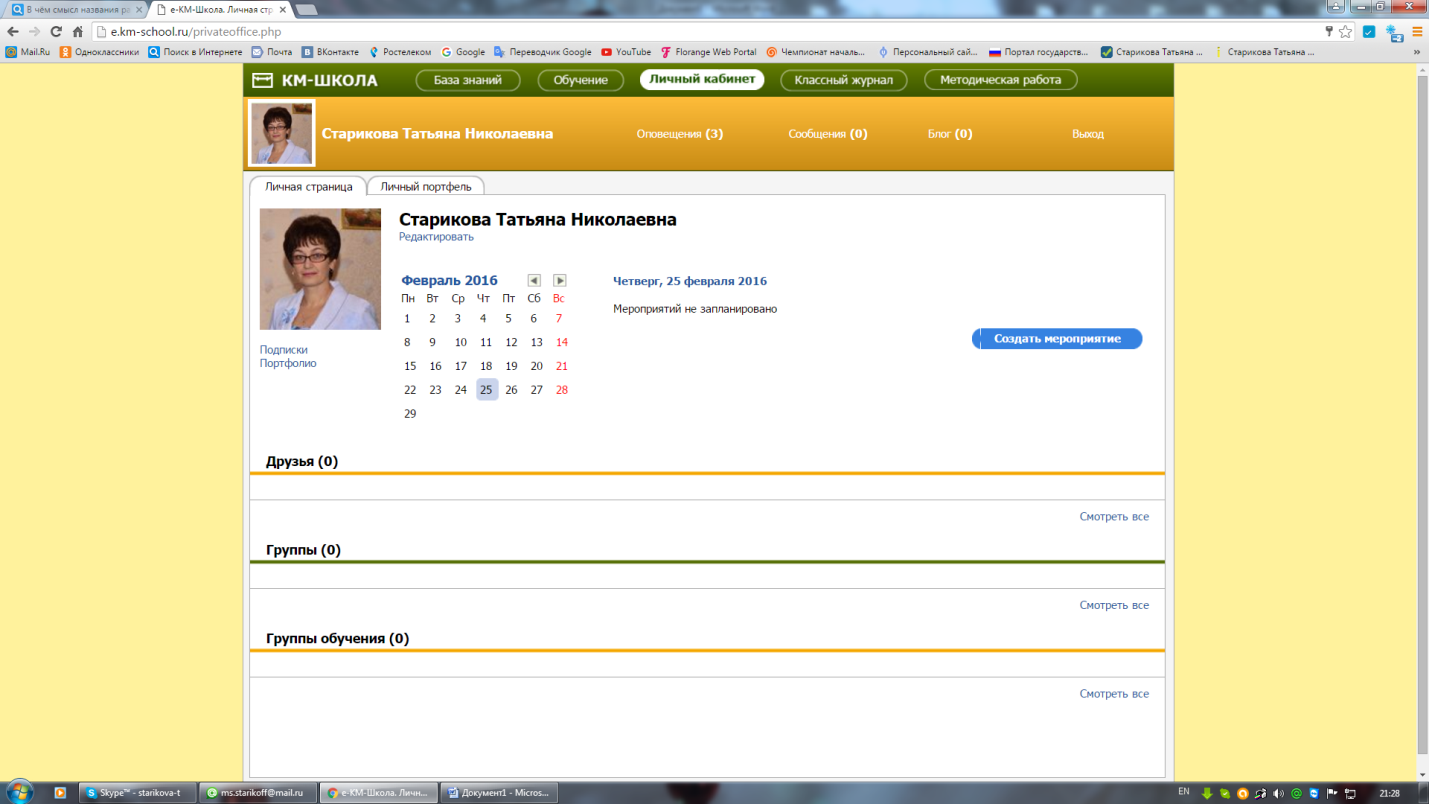 6. Социальная сеть работников образования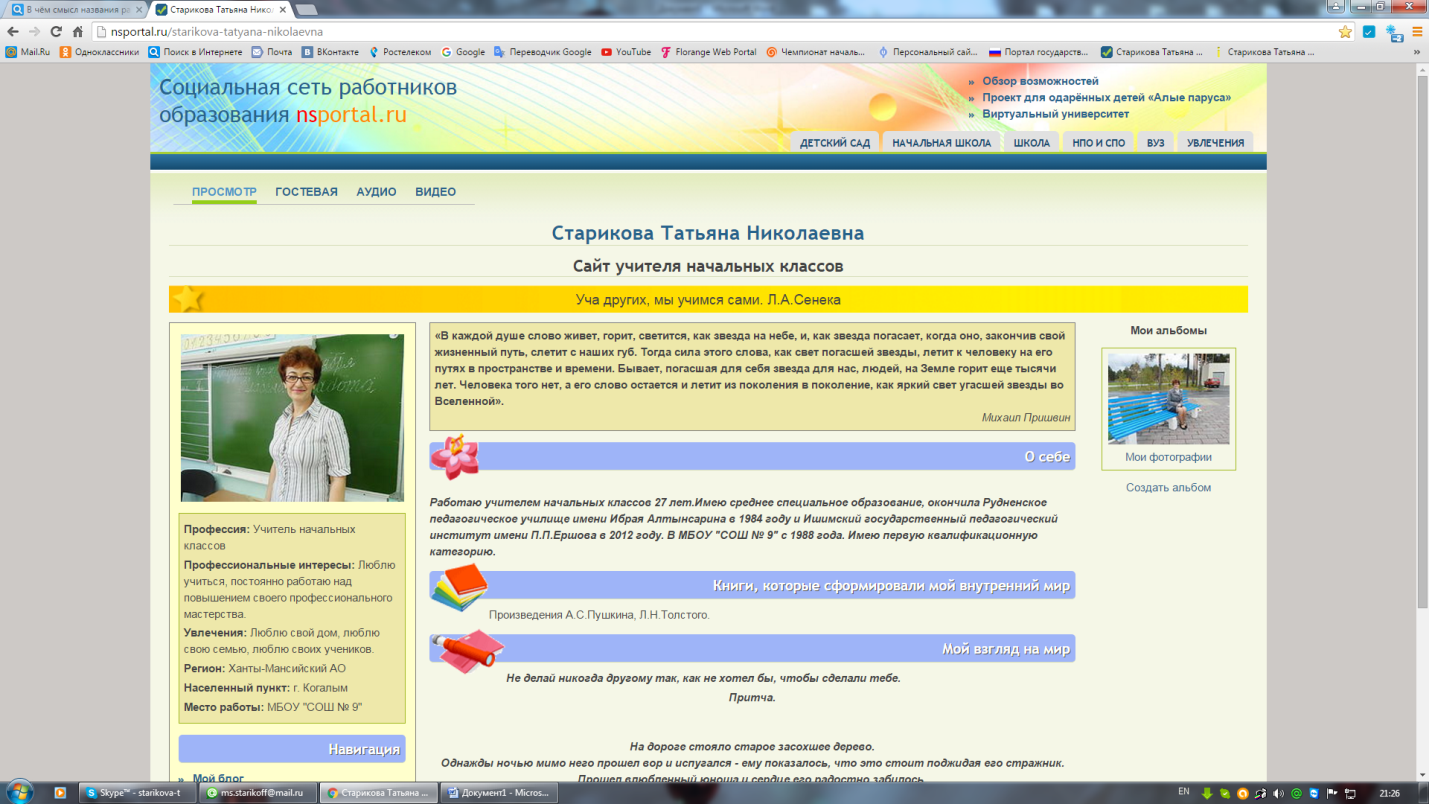 7. Проект «ИНФОУРОК»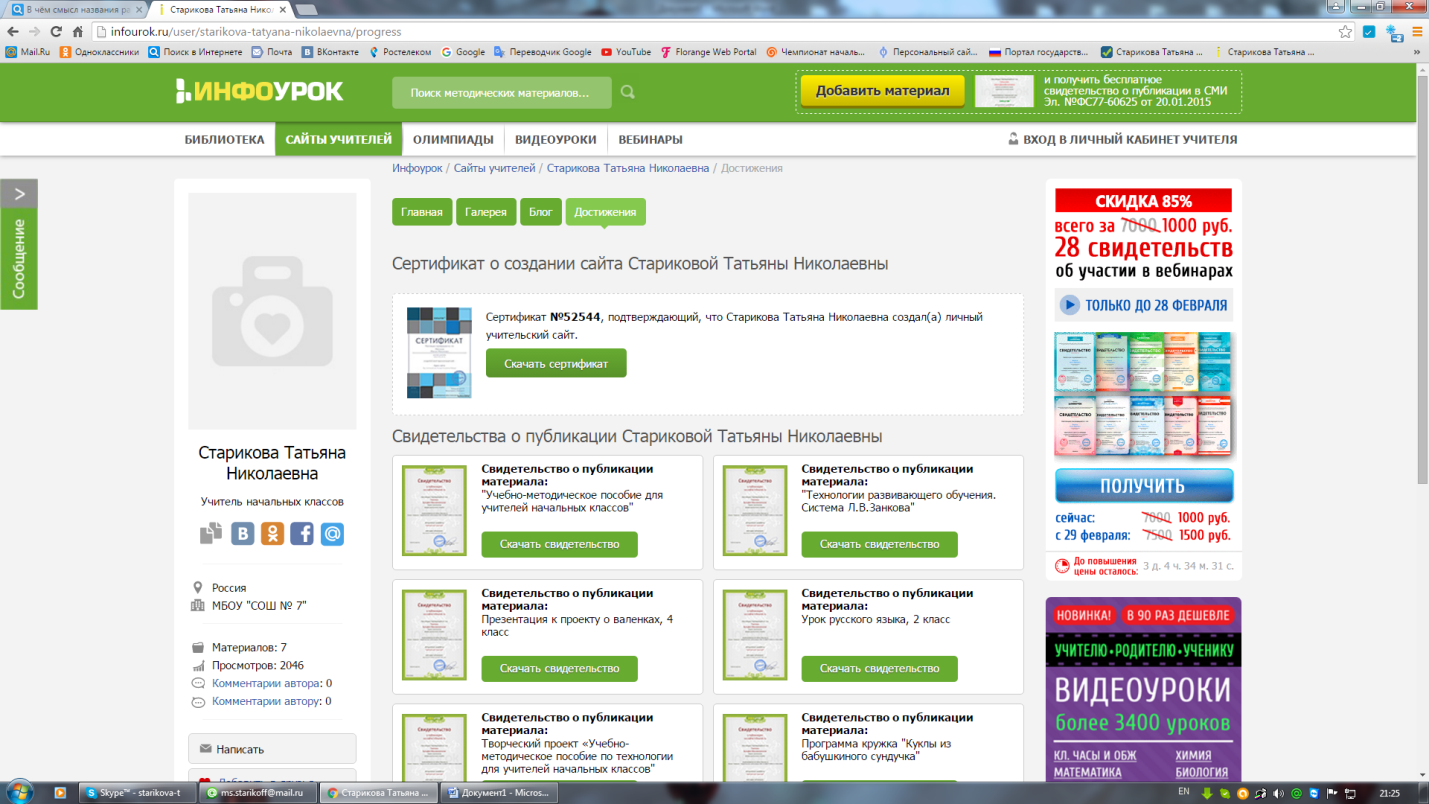 Наличие сайта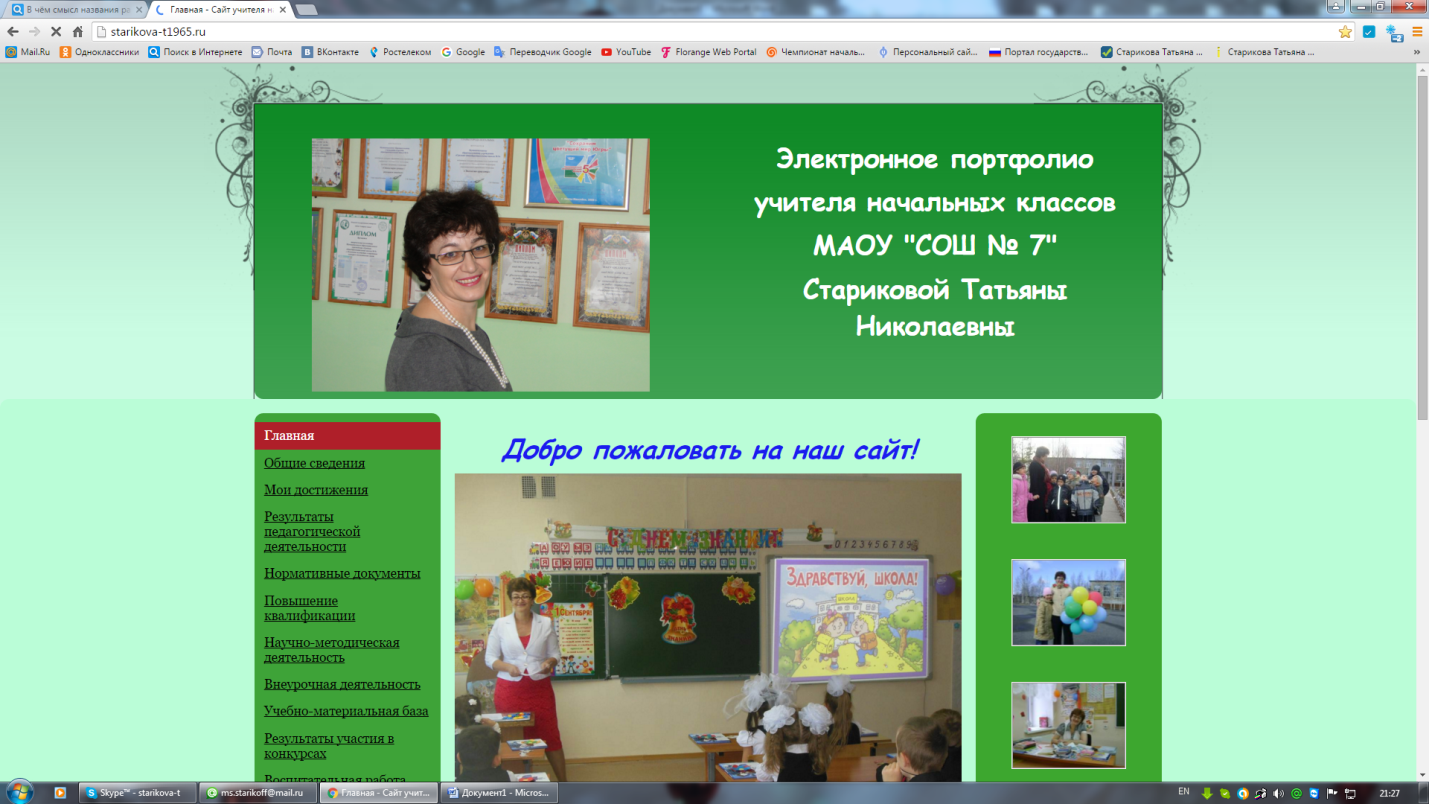 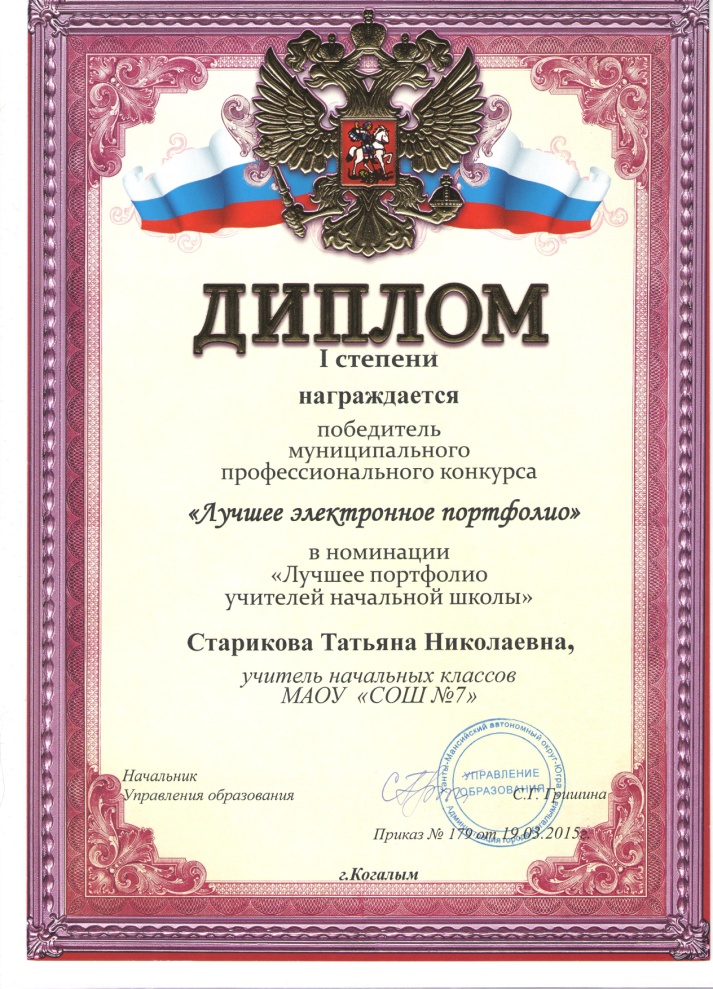 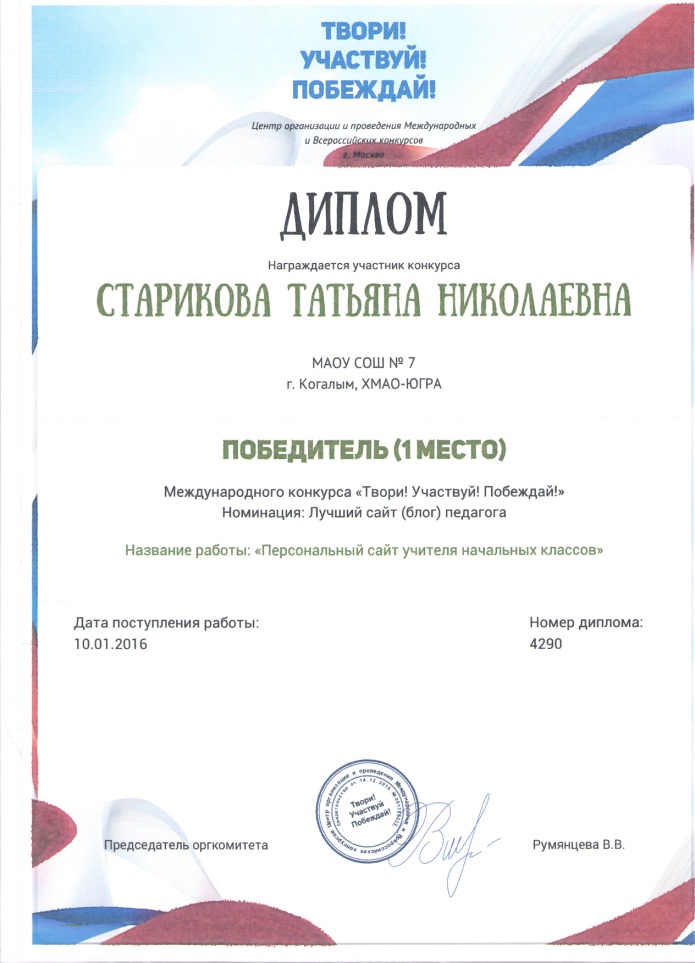 «Обобщение и распространение собственного педагогического опыта на разных уровнях»(скриншоты, грамоты, приказы)Муниципальный уровень1. Выступление на городском семинаре «Эффективность урока – путь к успеху учителя и ученика»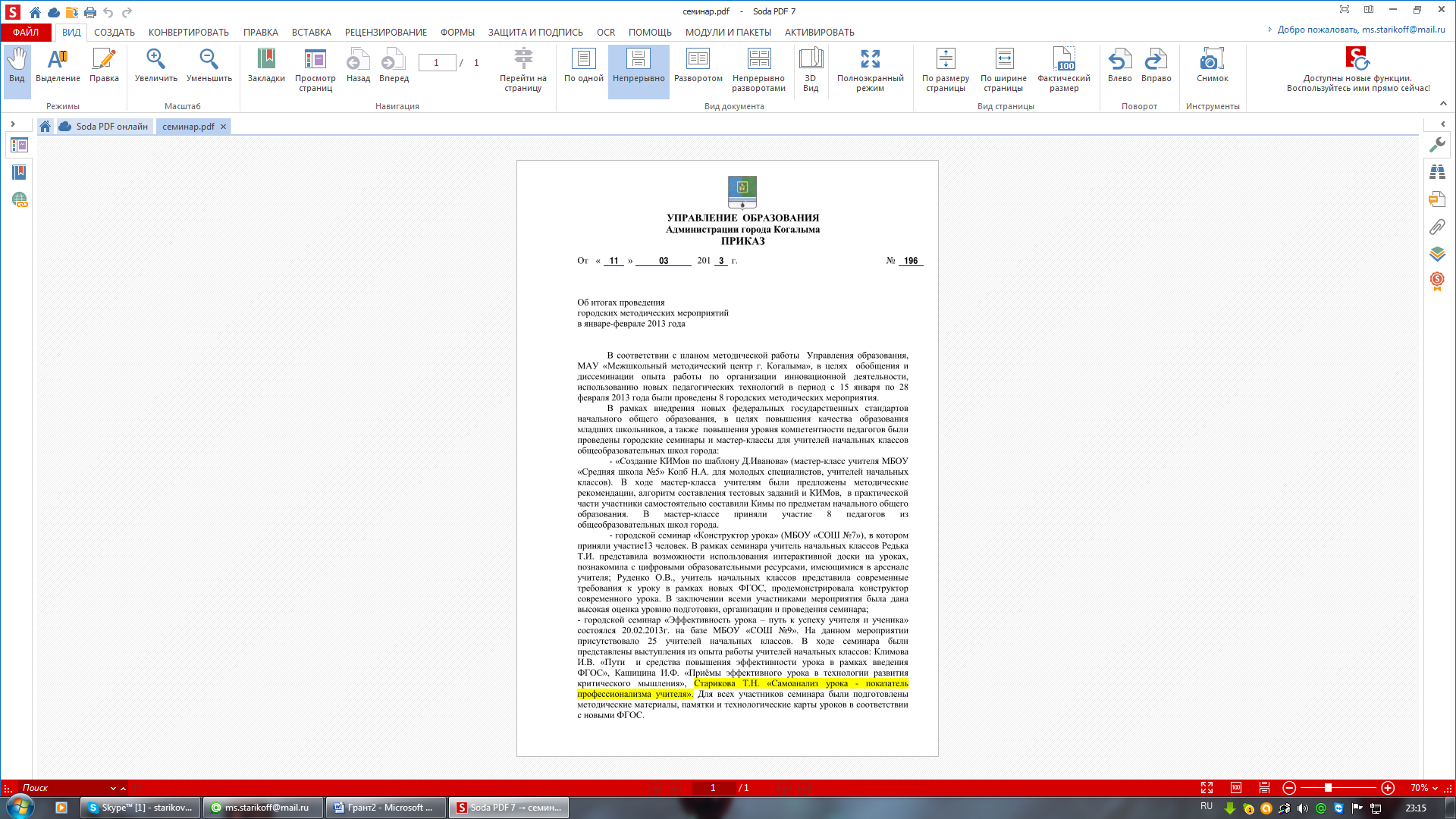 2. Семинар-практикум «Системно-деятельностный подход в обучении в адаптационный период первоклассника» - открытый урок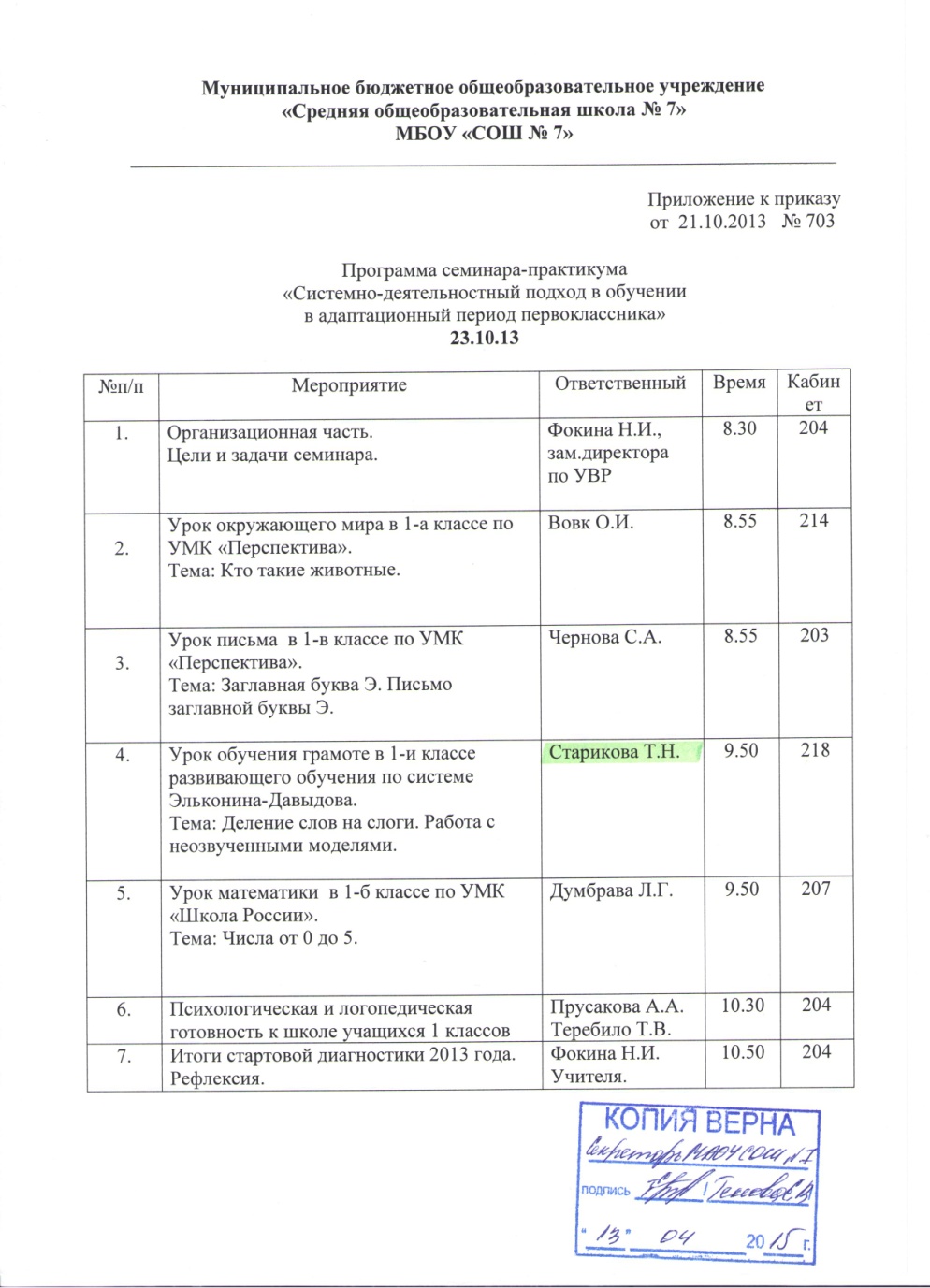 3. V городская педагогическая конференция «Инновационные технологии в образовании». Мастер-класс.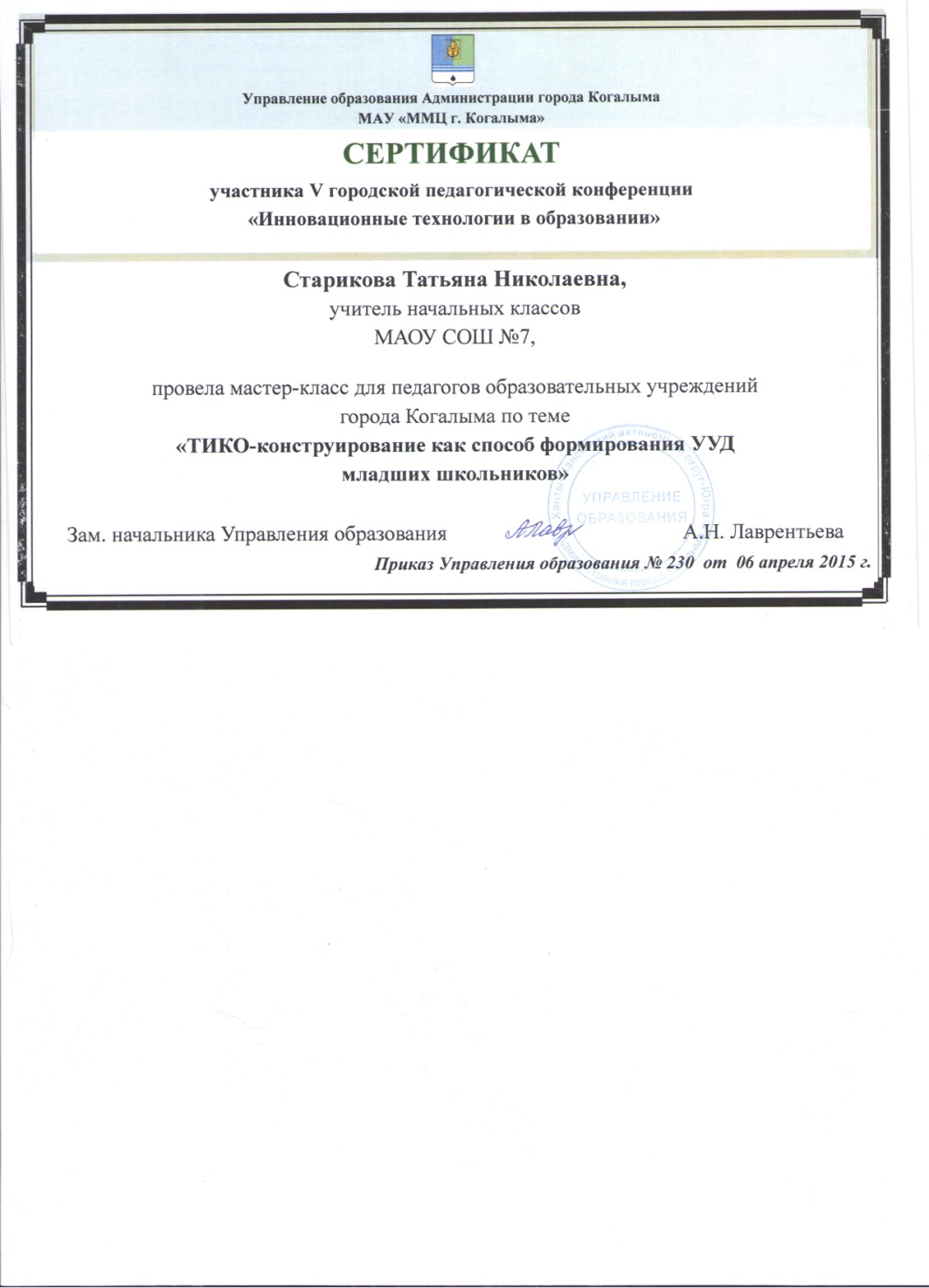 НАЛИЧИЕ ПУБЛИКАЦИЙ ПО ОБОБЩЕНИЮ И РАСПРОСТРАНЕНИЮ СОБСТВЕННОГО ПЕДАГОГИЧЕСКОГО ОПЫТА КАК КЛАССНОГО РУКОВОДИТЕЛЯ В МЕТОДИЧЕСКИХ ИЗДАНИЯХ РАЗНОГО УРОВНЯ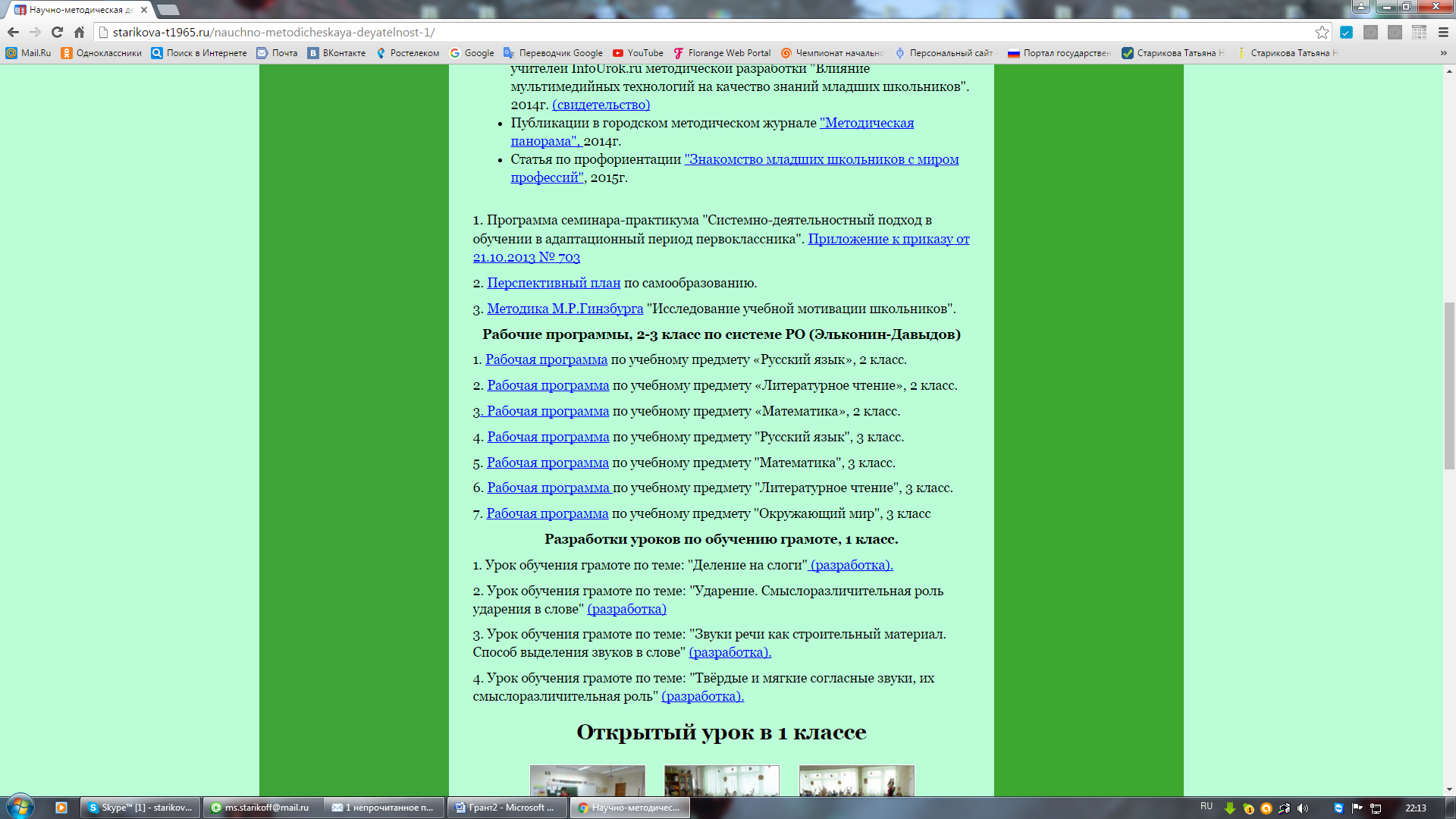 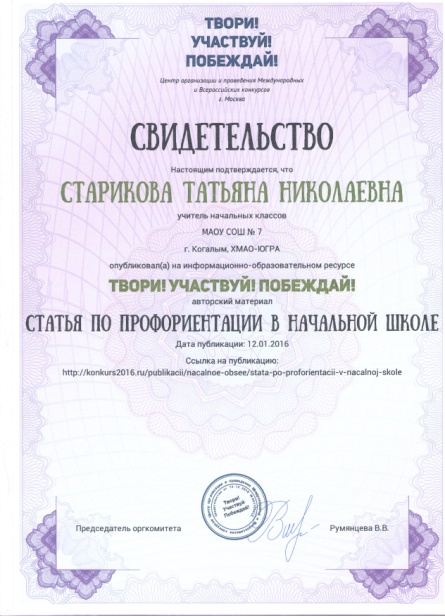 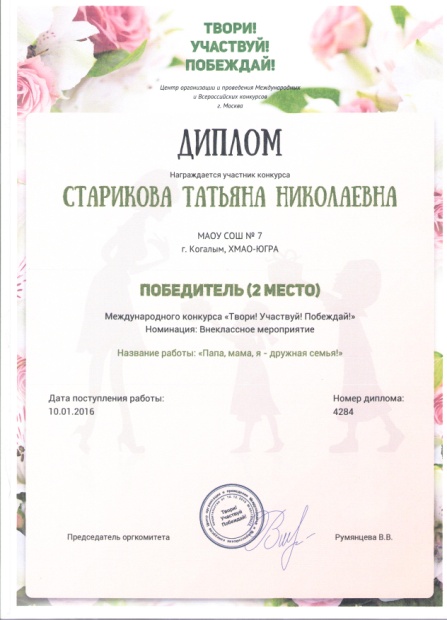 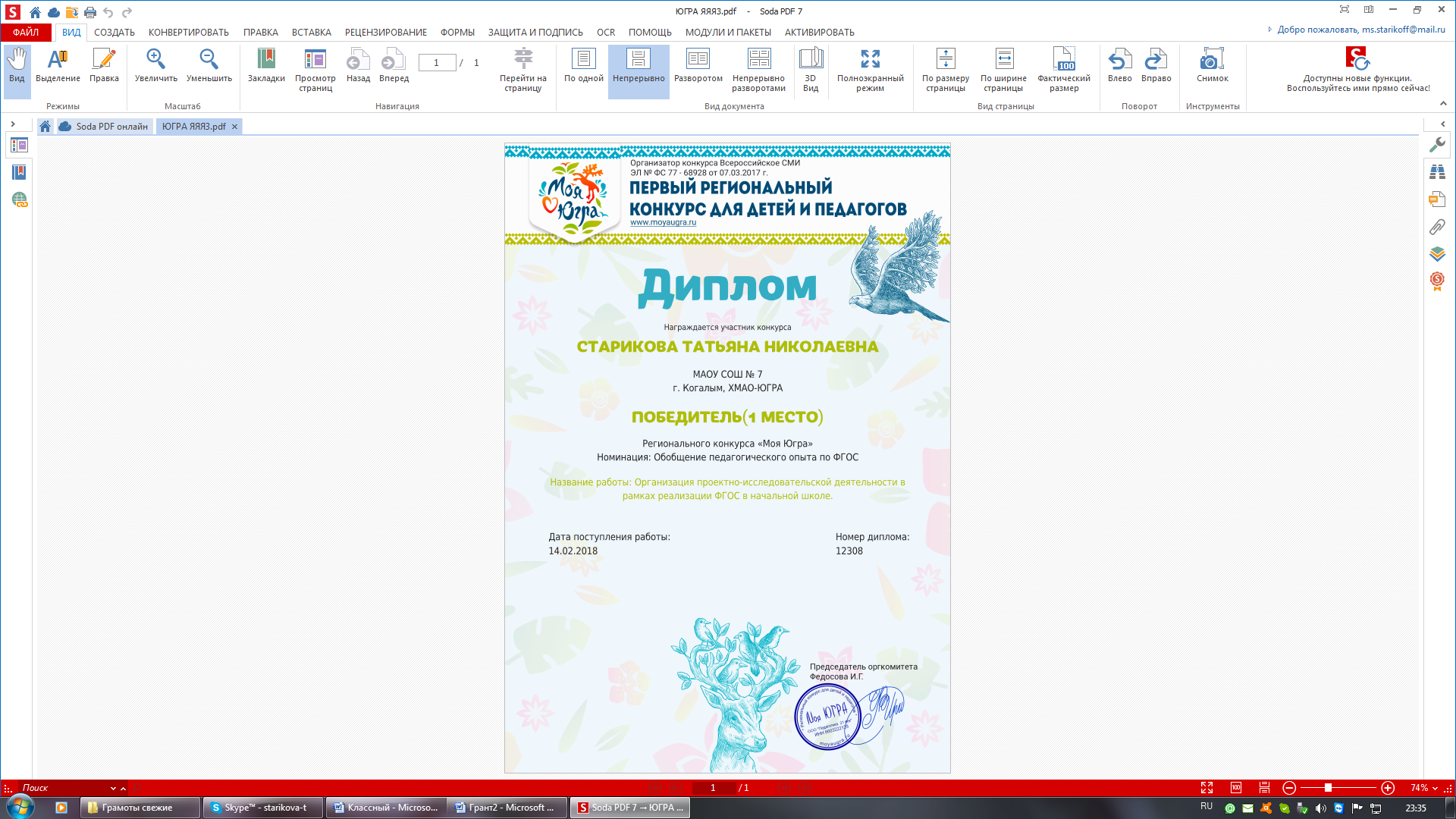 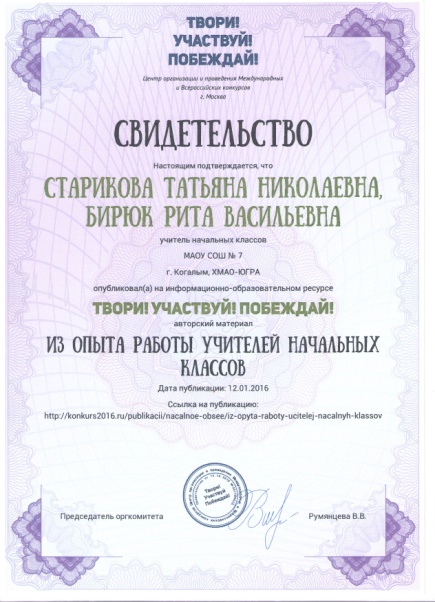 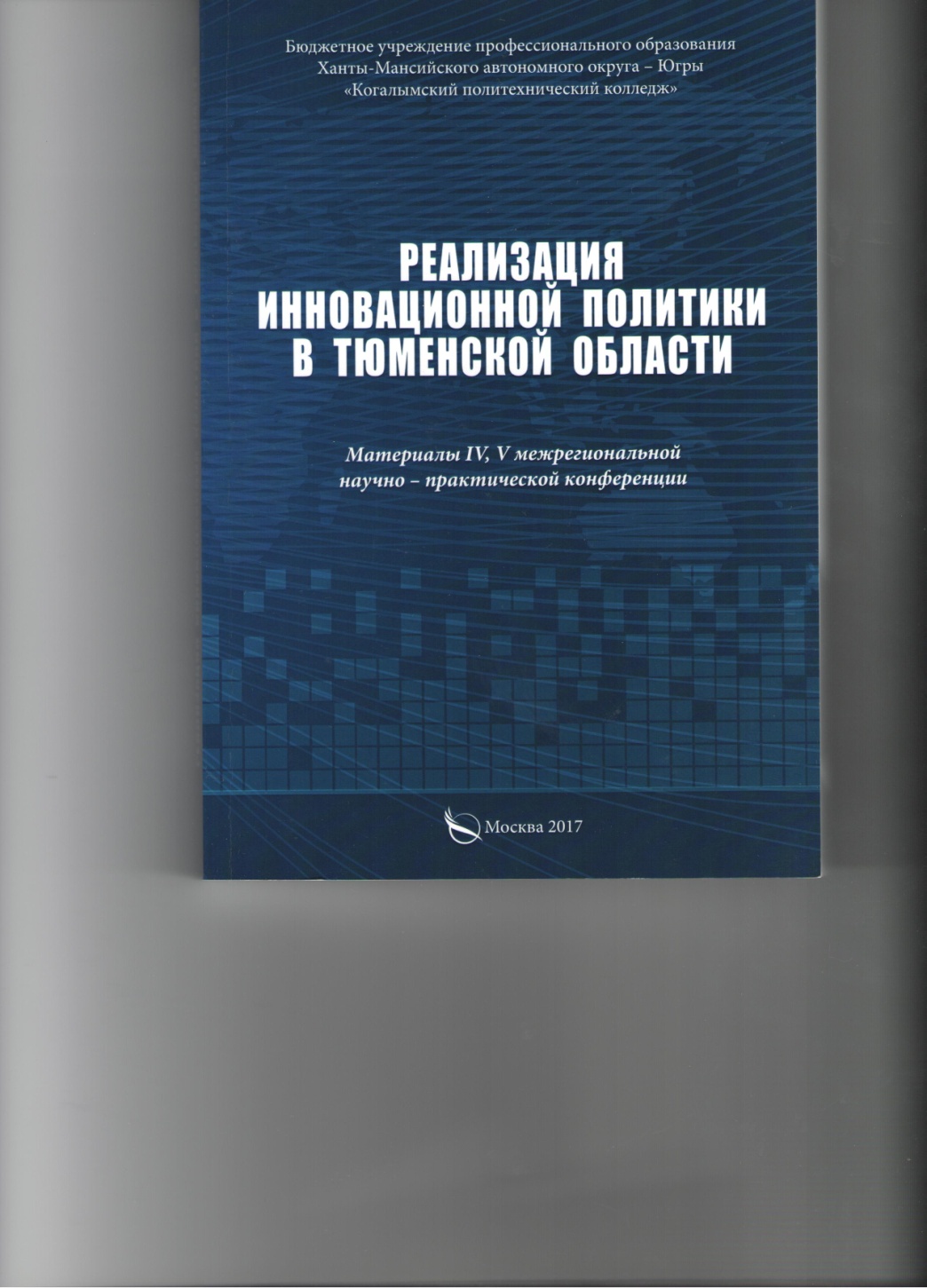 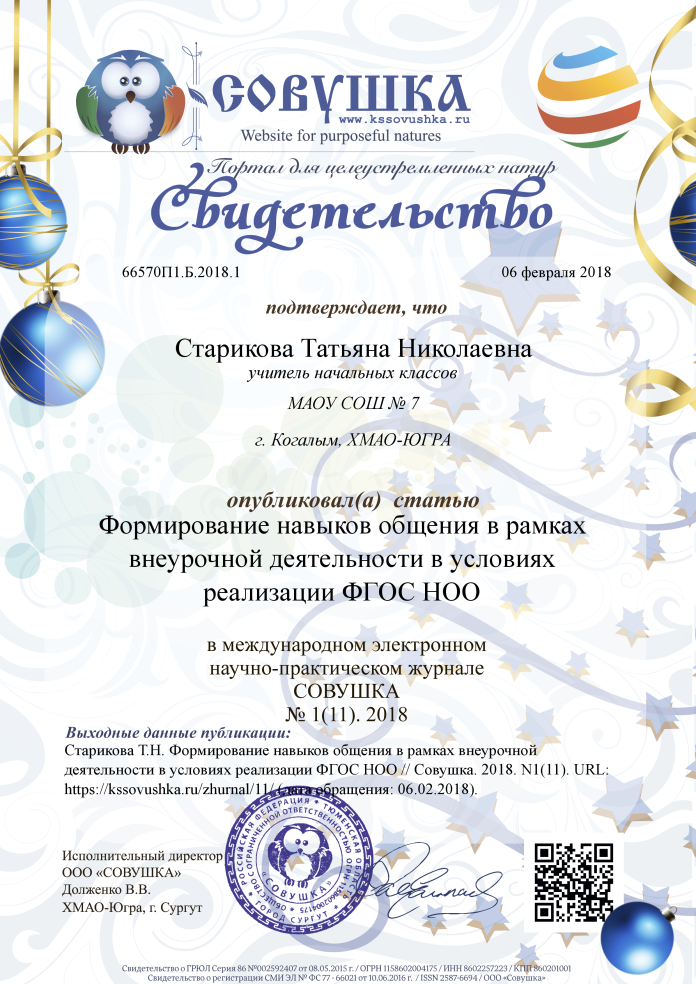 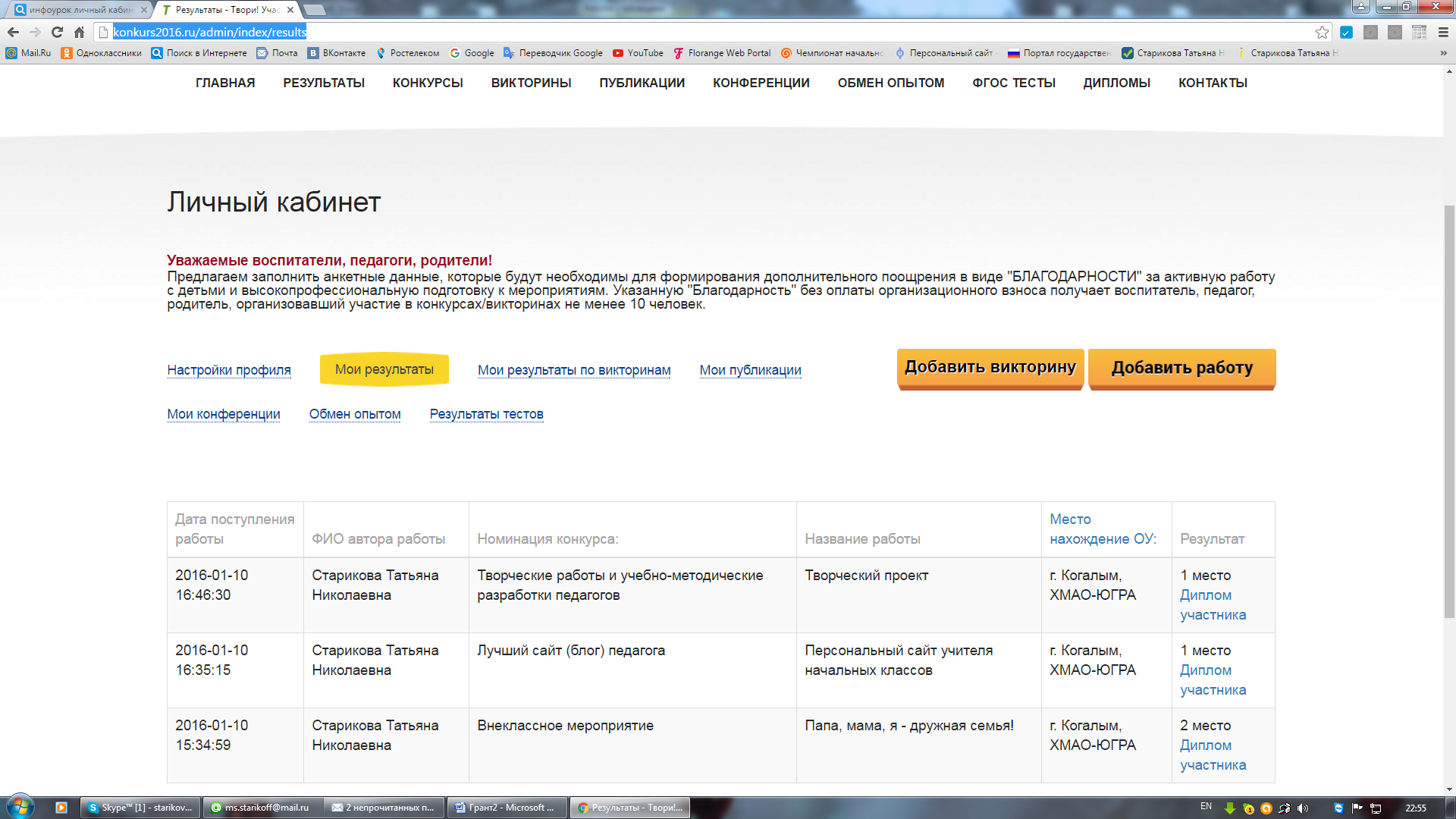 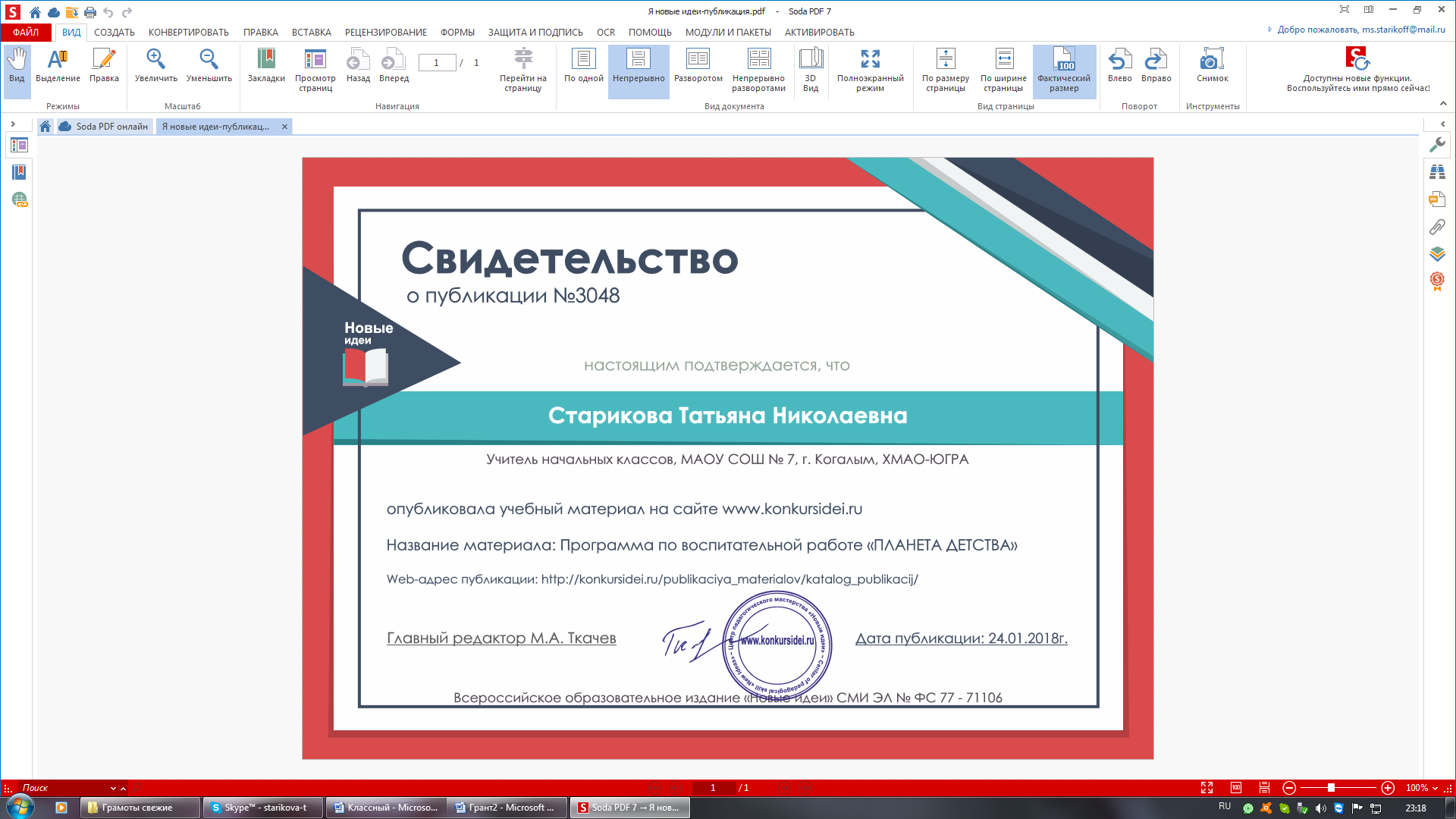 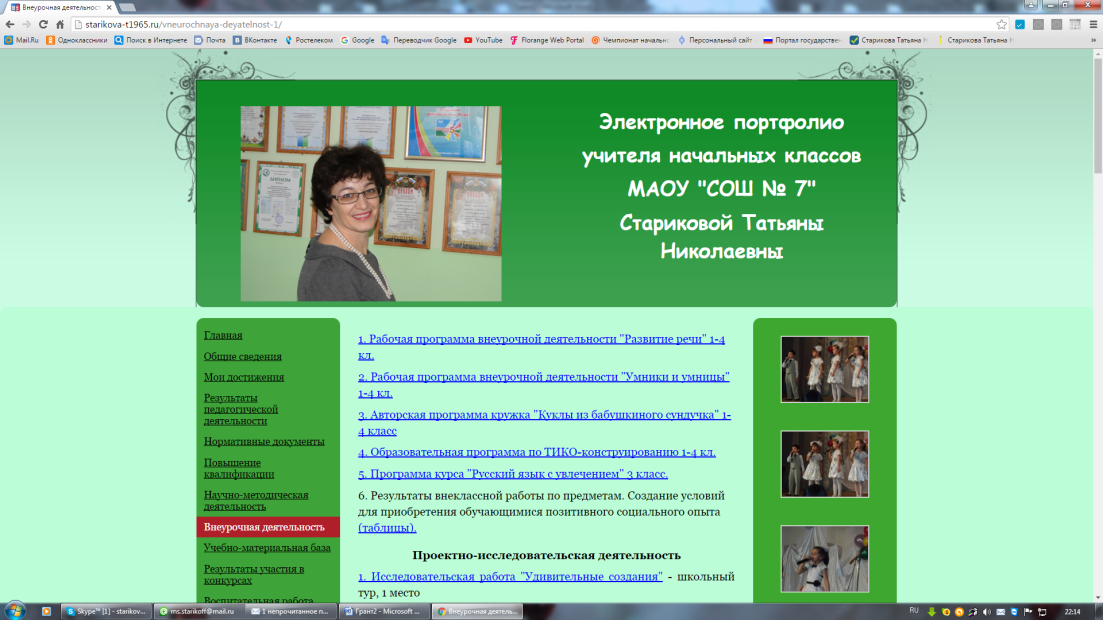 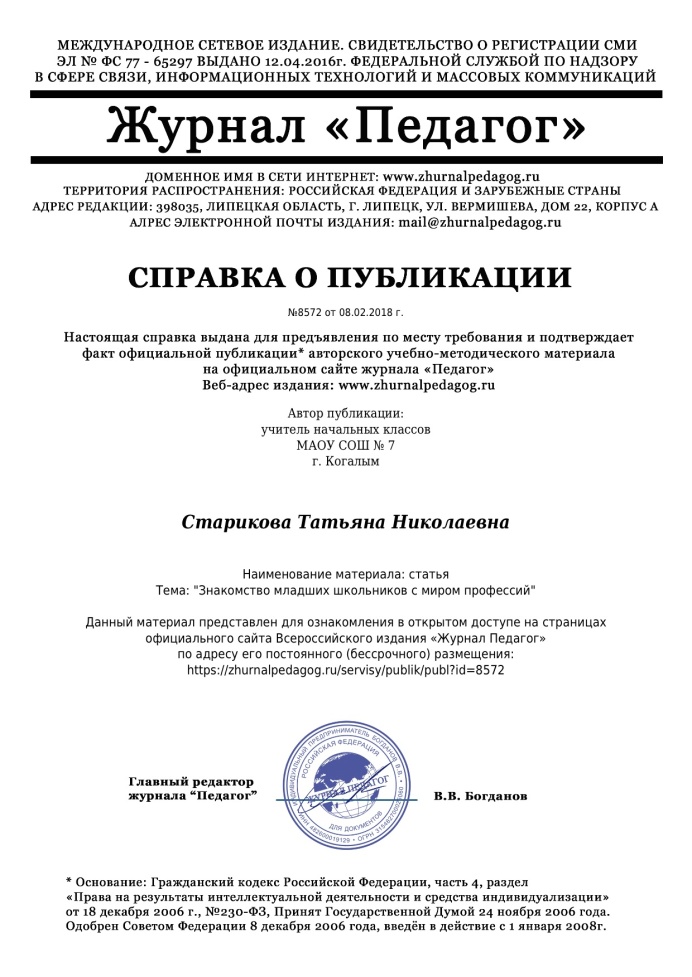 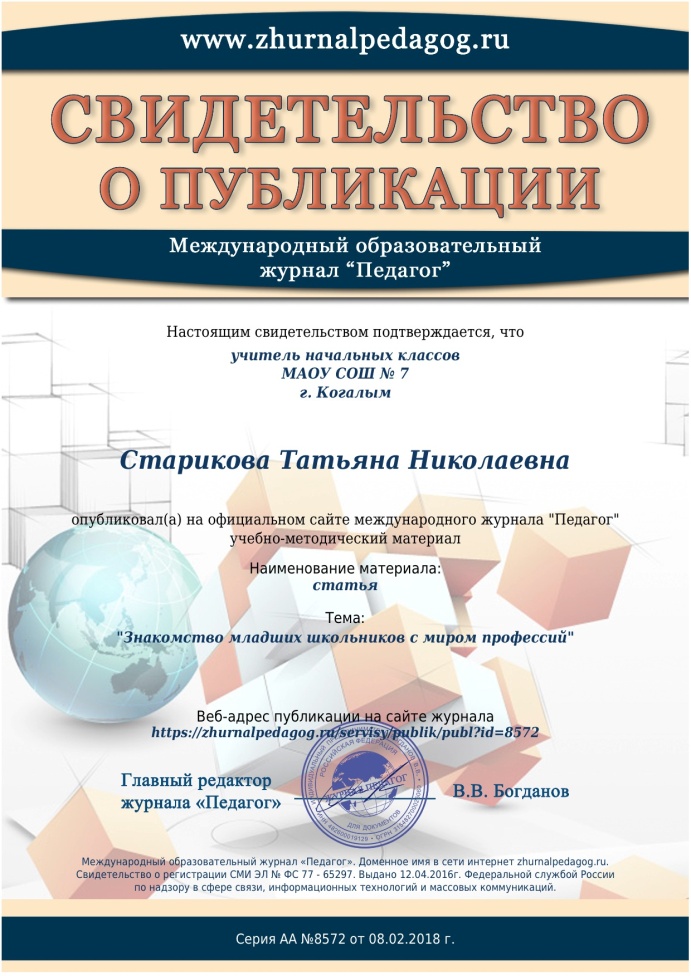 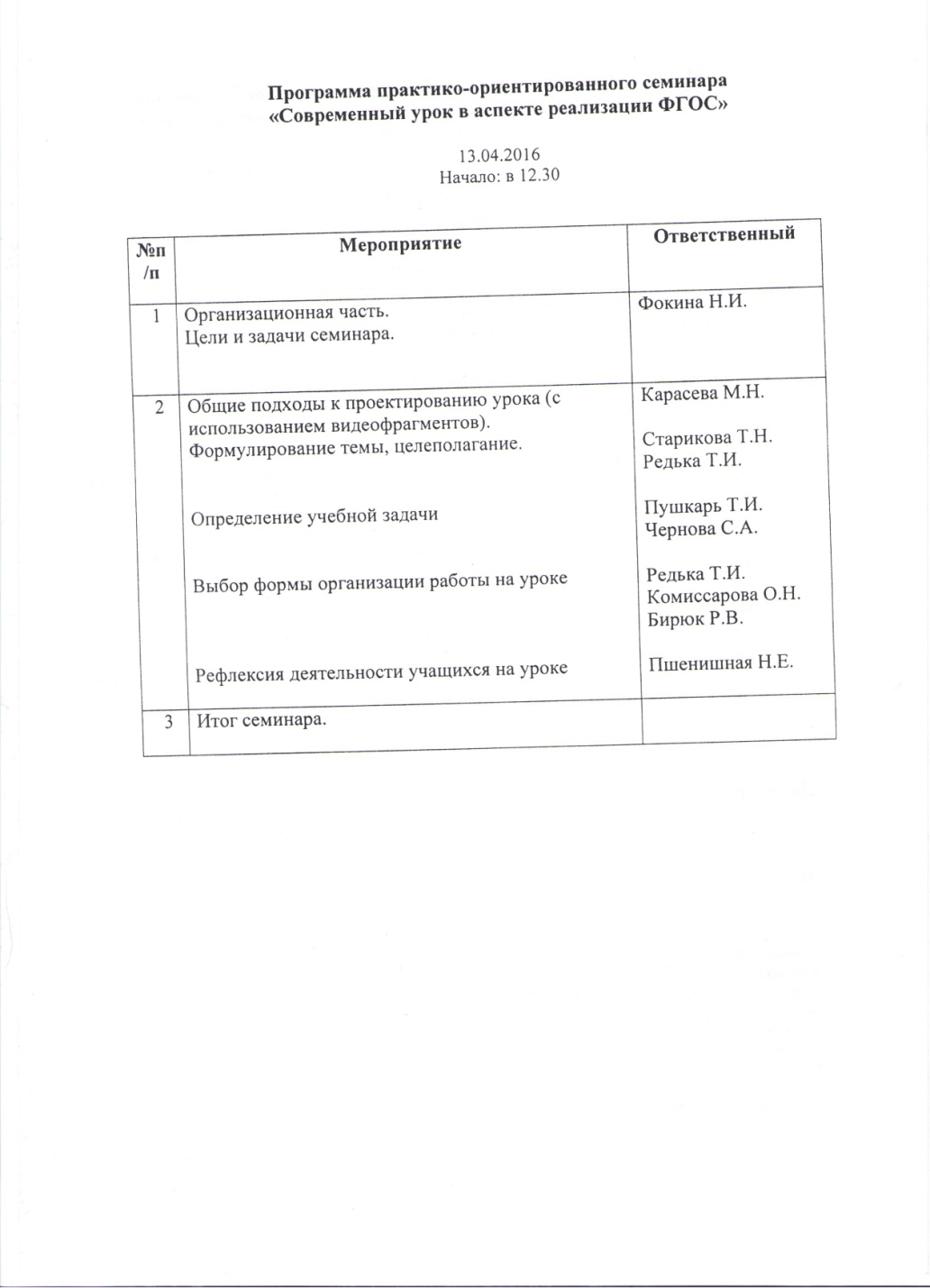 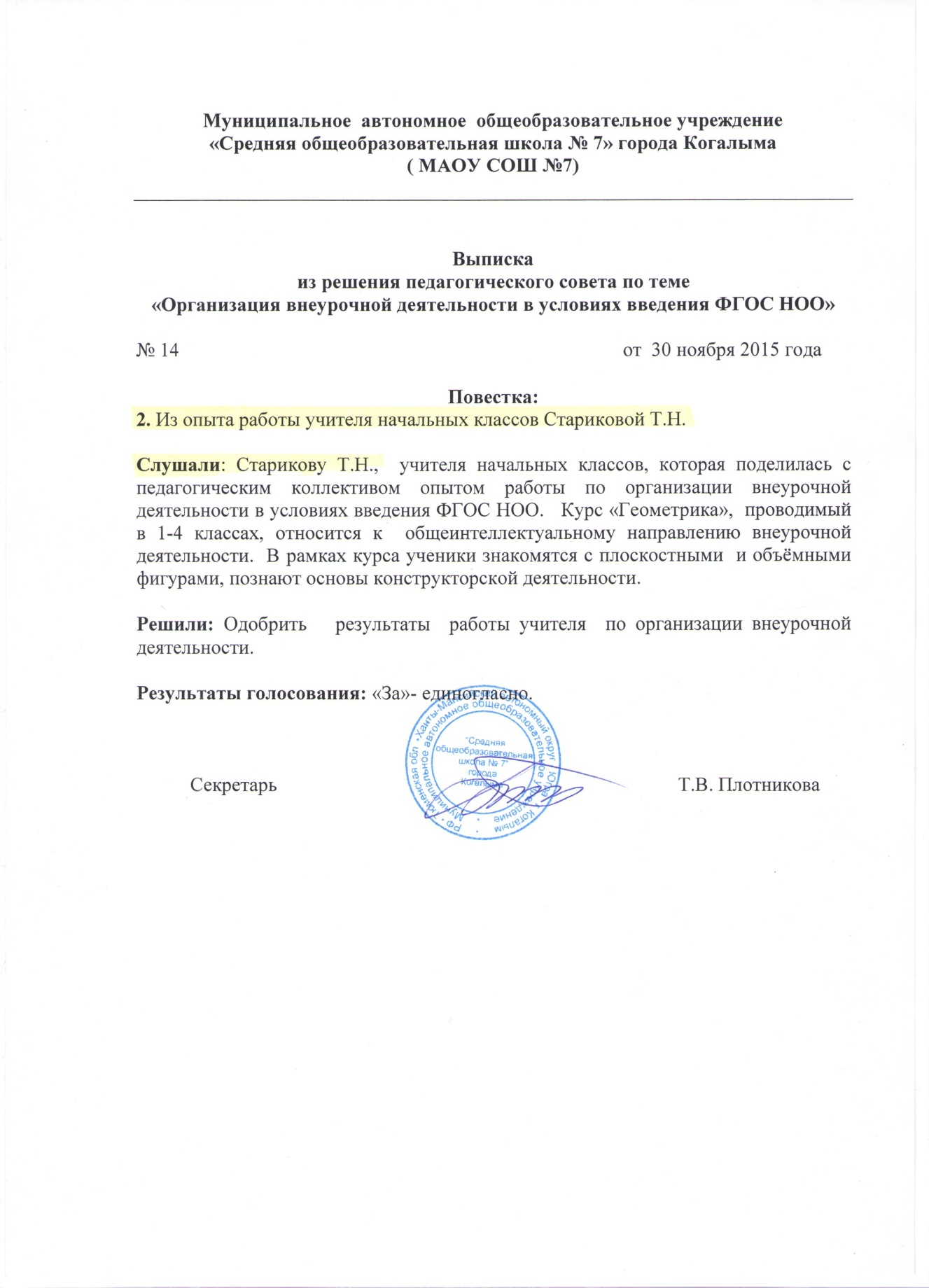 Информационный ресурс и web-сервисСсылка на ресурсЗавуч.инфоhttp://www.zavuch.ru/methodlib/ Фестиваль педагогических идей «Открытый урок»http://festival.1september.ru/authors/239-860-326 Прошколу.руhttp://www.proshkolu.ru/user/starikova-t/  Учебно-методический порталhttp://www.uchmet.ru/people/user/299228/ е-КМ-Школаhttp://e.km-school.ru/privateoffice.php Социальная сеть работников образованияhttp://nsportal.ru/starikova-tatyana-nikolaevna Проект «ИНФОУРОК»http://infourok.ru/user/starikova-tatyana-nikolaevna ПоказателиГодНазвание мероприятия (тема выступления)Муниципальный уровеньМуниципальный уровеньМуниципальный уровеньРаспространение опыта на семинарах, педагогических советах, конференциях, ГПС2014-2015 уч.г.Выступление на городском семинаре «Эффективность урока – путь к успеху учителя и ученика»Распространение опыта на семинарах, педагогических советах, конференциях, ГПС2014-2015 уч.г.Семинар-практикум «Системно-деятельностный подход в адаптационный период первоклассника». Открытый урок обучения грамоте в 1-и классе.Распространение опыта на семинарах, педагогических советах, конференциях, ГПС2014-2015 уч.г.V городская педагогическая конференция «Инновационные технологии в образовании». Мастер-класс «ТИКО-конструирование как способ формирования УУД младших школьников»Региональный уровеньРегиональный уровеньРегиональный уровеньРаспространение опыта на конференциях.2014-2015 уч.год2015-2016 уч.г. III Региональная научно-практическая конференция «Реализация инновационной политики в ХМАО-ЮГРЕ». Выступила по теме: «Курс внеурочной деятельности «Геометрика» - 1 место (очное участие)Распространение опыта на конференциях.2014-2015 уч.год2015-2016 уч.г.V Региональная научно-практическая конференция «Выбор профессии». Выступила по теме: «Знакомство младших школьников с миром профессий»Федеральный уровеньФедеральный уровеньФедеральный уровеньРаспространение опыта на фестивалях и конкурсах педагогического мастерства.2014-2015 уч.г.Участие в работе Всероссийского проекта для учителей «Инфоурок»Распространение опыта на фестивалях и конкурсах педагогического мастерства.2014-2015 уч.г.Участие во Всероссийском творческом конкурсе в номинации «Педагог. Педагогика»Международный уровеньМеждународный уровеньМеждународный уровеньРаспространение опыта на фестивалях и конкурсах педагогического мастерства2014-2015 уч.год «Лучший методический проект 2015» - участие в Международном конкурсе – 1 место.Распространение опыта на фестивалях и конкурсах педагогического мастерства2015-2016 уч.год«Творческий проект» в номинации: Творческие разработки и учебно-методические разработки педагогов.ГодНазвание публикацииГде опубликованаМуниципальный уровеньМуниципальный уровеньМуниципальный уровень2014-2016 уч.годСтатья «Развитие речи младших школьников»Сборник ММЦ г.Когалыма2014-2016 уч.годСтатья «Развитие творческих способностей младших школьников на уроках технологии»Сборник ММЦ г.Когалыма2014-2016 уч.годРабочие программы по математике, русскому языку, литературному чтению, окружающему миру 2-3 класс.http://starikova-t1965.ru/nauchno-metodicheskaya-deyatelnost-1/ 2014-2016 уч.годОбразовательная программа по внеурочной деятельности «ТИКО-конструирование»http://starikova-t1965.ru/vneurochnaya-deyatelnost-1/ Региональный уровень и федеральный уровеньРегиональный уровень и федеральный уровеньРегиональный уровень и федеральный уровень2014-2015 уч.годМетодическая разработка «Презентация к проекту о валенках»http://infourok.ru/prezentaciya_k_proektu_o_valenkah_4_klass-127530.htm 2014-2015 уч.годМетодическая разработка «Урок русского языка», 2 классhttp://infourok.ru/urok_russkogo_yazyka_2_klass-127512.htm 2014-2015 уч.годМетодическая разработка «Учебно-методическое пособие по технологии для учителей начальных классо»http://infourok.ru/quotuchebno-metodicheskoe_posobie_dlya_uchiteley_nachalnyh_klassovquot-281258.htm 2014-2015 уч.годМетодическая разработка. Программа «куклы из бабушкиного сундучка»http://infourok.ru/programma_kruzhka_kukly_iz_babushkinogo_sunduchka-127457.htm 2014-2015 уч.годМетодическая разработка «Технологии развивающего обучения»http://infourok.ru/quottehnologii_razvivayuschego_obucheniya._sistema_l.v.zankovaquot-281225.htm 2014-2015 уч.годСтатья «Влияние мультимедийных технологий на качество знаний младших школьников»http://infourok.ru/vliyanie_multimediynyh_tehnologiy_na_kachestvo_znaniy__mladshih_shkolnikov-127443.htm 2015-2016 уч.годСтатья по профориентации «Знакомство с миром профессий»Реализация инновационной политики в Тюменской области. Материалы научной конференции/ отв. Ред. С.А.Шемшурина. – Тюмень: Виктор Бук, 2015.2015-2016 уч.годОпубликована методическая разработка «Технологии развивающего обучения»https://infourok.ru/user/starikova-tatyana-nikolaevna 2015-2016 уч.годОпубликована методическая разработка «Учебно-методическое пособие для учителей начальных классов»https://infourok.ru/user/starikova-tatyana-nikolaevna 2015-2016 уч.годОпубликовано внеклассное мероприятие «папа, мама, я – дружная семья!»http://konkurs2016.ru/admin/index/results №Список публикацийУровеньПодтверждающие документы1Статья по профориентации «Знакомство с миром профессий»МеждународныйСвидетельство от 12.01.20162Методическая разработка «Технология развивающего обучения»Всероссийскийhttps://infourok.ru/user/starikova-tatyana-nikolaevna3Методическая разработка «Учебно-методическое пособие для учителей начальных классов»Всероссийскийhttps://infourok.ru/user/starikova-tatyana-nikolaevna4Внеклассное мероприятие «Папа, мама, я – дружная семья»Всероссийскийhttp://konkurs2016.ru/admin/index/results 5Статья «Организация проектно-исследовательской деятельности в рамках реализации ФГОС НОО»РегиональныйДиплом №123086Статья «Развитие творческих способностей младших школьников на уроках технологии» (из опыта работы)ВсероссийскийСвидетельство от 12.01.20167Опубликована статья в сборнике: «Материалы IV, V межрегиональной научно-практической конференции «Реализация инновационной политики в Тюменской области»РегиональныйСборник «Реализация инновационной политики в Тюменской области», Москва 20178Всероссийское образовательное издание «Новые идеи». Опубликована программа по воспитательной работе «ПЛАНЕТА ДЕТСТВА»ВсероссийскийСвидетельство о публикации от 24.01.20189Публикация образовательной программы по внеурочной деятельности «ТИКО-конструирование»Всероссийскийhttp://starikova-t1965.ru/vneurochnaya-deyatelnost-1/10Международный педагогический портал «Совушка». Публикация: «Формирование навыков общения в рамках внеурочной деятельности в условиях реализации ФГОС НОО»МеждународныйСправка о публикацииСвидетельство о публикации от 08.02.201811Международный журнал «Педагог».Публикация «Знакомство младших школьников с миром профессий»МеждународныйСвидетельство о публикации №66570111.Б.2018.112Практико-ориентированный семинар «Современный урок в аспекте реализации ФГОС».Представлены фрагменты урока (формулирование, целеполагание)МуниципальныйПриказ № 293 от 11.04.2016Программа семинара от 13.04.2016Региональный уровеньРегиональный уровень1. III Региональная научно-практическая конференция «Реализация инновационной политики в ХМАО-ЮГРЕ» 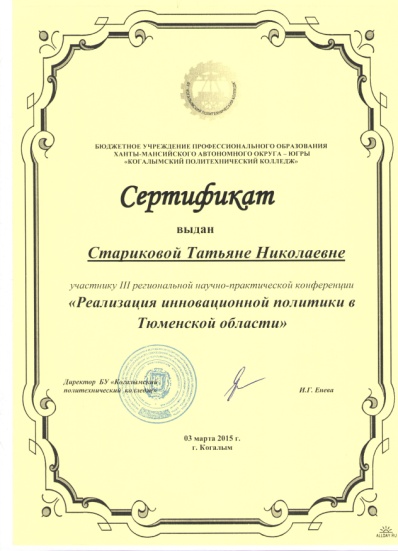 2. V Региональная научно-практическая конференция «Выбор профессии». Выступила по теме: «Знакомство младших школьников с миром профессий»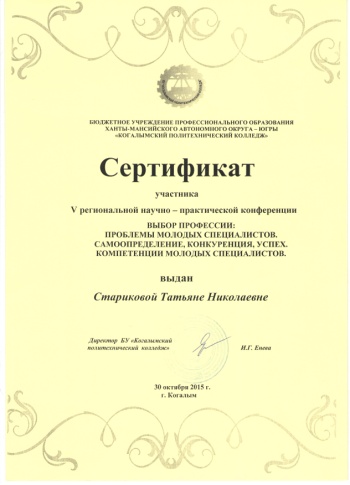 Федеральный уровеньФедеральный уровень1. Участие в работе Всероссийского проекта для учителей «Инфоурок»  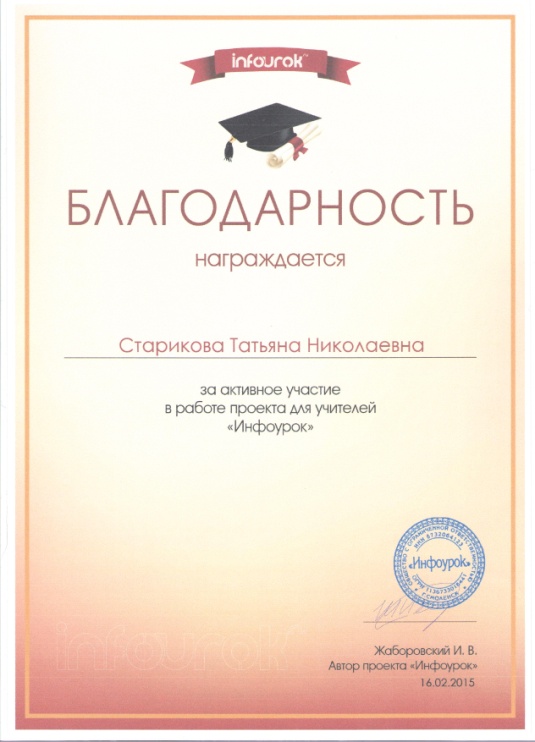 2. Участие во Всероссийском творческом конкурсе в номинации «Педагог. Педагогика»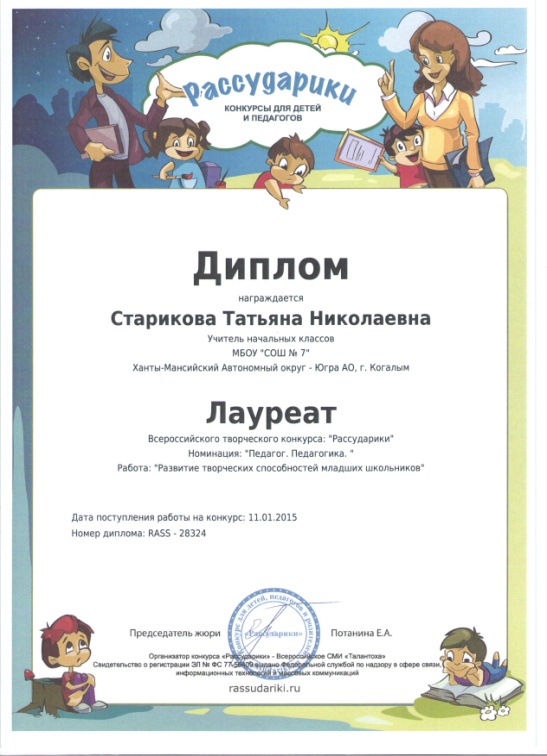 Международный уровеньМеждународный уровень1. «Лучший методический проект-2015»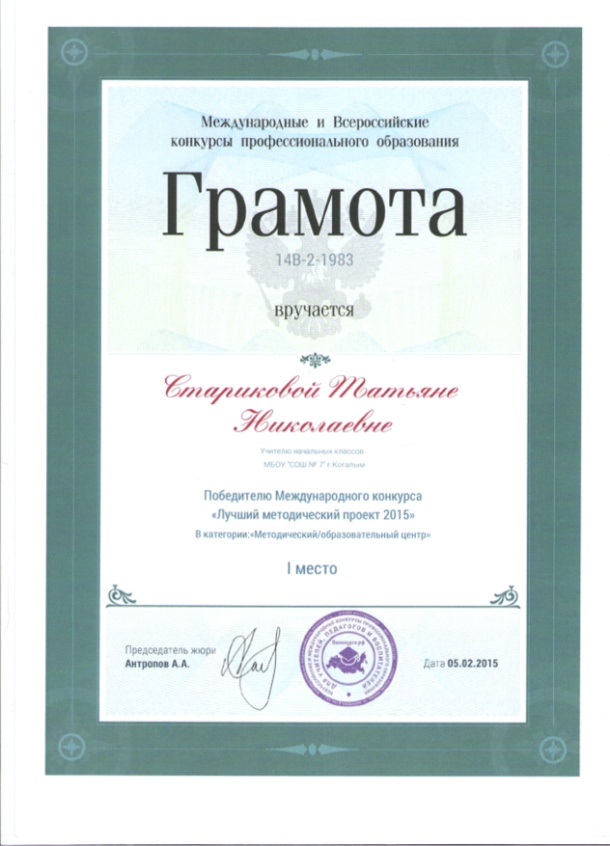 2. Конкурс - «Творческий проект -2015»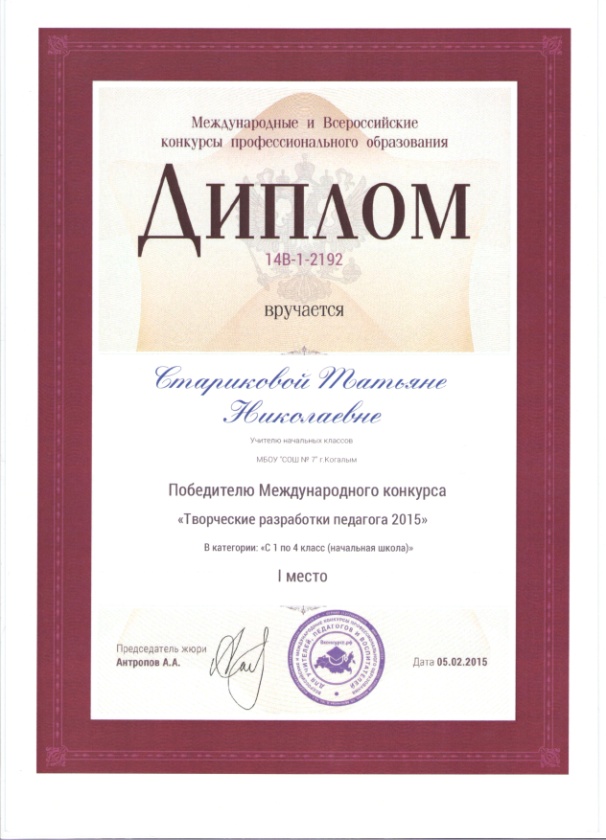 